GENERALNY DYREKTOR OCHRONY ŚRODOWISKAWarszawa, 20 czerwca 2023 r.DOOŚ-OA.4205.1.2015.90ZAWIADOMIENIEGeneralny Dyrektor Ochrony Środowiska, na podstawie art. 49 § 1 ustawy z dnia 14 czerwca1960 r. - Kodeks postępowania administracyjnego (Dz. U. z 2016 r. poz. 23), dalej k.p.a.,w związku z art. 74 ust. 3 ustawy z dnia 3 października 2008 r. o udostępnianiu informacjio środowisku i jego ochronie, udziale społeczeństwa w ochronie środowiska oraz o ocenachoddziaływania na środowisko (Dz. U. z 2023 r. poz. 1049), dalej u.o.o.ś., zawiadamia stronypostępowania, że postanowieniem z 19 czerwca 2023 r., znak: DOOŚ-OA.4205.1.2015.88,dopuścił Stowarzyszenie Obrony Naturalnych Obszarów Nadmorskich Bałtyckie S.O.S. doudziału w postępowaniu w sprawie decyzji o środowiskowych uwarunkowaniach dlaprzedsięwzięcia polegającego na: Budowie i eksploatacji pierwszej w Polsce ElektrowniJądrowej, o mocy elektrycznej do 3750 MWe, na obszarze gmin: Choczewo lub Gniewinoi Krokowa.Doręczenie postanowienia stronom postępowania uważa się za dokonane po upływie14 dni liczonych od następnego dnia po dniu, w którym upubliczniono zawiadomienie.Z treścią postanowienia strony postępowania mogą zapoznać się w Generalnej DyrekcjiOchrony Środowiska.Upubliczniono w dniach: od ………………… do …………………Pieczęć urzędu i podpis:Z upoważnienia Generalnego Dyrektora Ochrony ŚrodowiskaNaczelnik Wydziału ds. Decyzji o Środowiskowych Uwarunkowaniach w zakresie Orzecznictwa Ogólnego w Departamencie Ocen Oddziaływania na ŚrodowiskoMarcin KołodyńskiArt. 49 k.p.a. Strony mogą być zawiadamiane o decyzjach i innych czynnościach organów administracji publicznej przezobwieszczenie lub w inny zwyczajowo przyjęty w danej miejscowości sposób publicznego ogłaszania, jeżeli przepisszczególny tak stanowi; w tych przypadkach zawiadomienie bądź doręczenie uważa się za dokonane po upływie czternastu dniod dnia publicznego ogłoszenia.Art. 16 ustawy z dnia 7 kwietnia 2017 r. o zmianie ustawy - Kodeks postępowania administracyjnego oraz niektórychinnych ustaw (Dz. U. poz. 935) Do postępowań administracyjnych wszczętych i niezakończonych przed dniem wejścianiniejszej ustawy ostateczną decyzją lub postanowieniem stosuje się przepisy ustawy zmienianej w art. 1, w brzmieniudotychczasowym, z tym że do tych postępowań stosuje się przepisy art. 96a-96n ustawy zmienianej w art. 1.Art. 74 ust. 3 u.o.o.ś. Jeżeli liczba stron postępowania w sprawie wydania decyzji o środowiskowych uwarunkowaniach lubinnego postępowania dotyczącego tej decyzji przekracza 10, stosuje się art. 49 Kodeksu postępowania administracyjnego.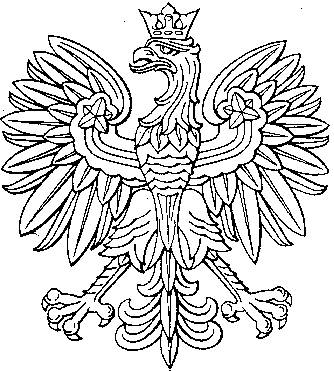 